BOLSA DE APOIO ESTUDANTIL -BAE CADASTRO DE RESERVABom Jesus-PI, 22 de setembro de 2017.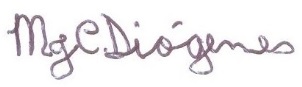 Maria José Castro DiógenesAssistente Social – NAE/UFPI                                     Campus Profa. Cinobelina Elvas 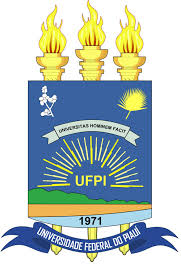 MINISTÉRIO DA EDUCAÇÃOUNIVERSIDADE FEDERAL DO PIAUÍ - UFPICAMPUS PROFª CINOBELINA ELVAS – BOM JESUS (PI)NÚCLEO DE ASSISTÊNCIA ESTUDANTIL - NAE69MAGALHÃES CASTRO DE SOUSA201105174LIC. EM CIÊNCIAS BIOLÓGICAS70LUANA CRISTINA DE ALMEIDA SOUSA20169066270LIC. EM CIÊNCIAS BIOLÓGICAS71CLEISIVAN CUNHA DE LIMA20169058803ZOOTECNIA72ALANE BORGES LIMA20159064351LIC. EM EDUCAÇÃO NO CAMPO73RAILSON BORGES LIMA20159064440LIC. EM EDUCAÇÃO NO CAMPO74GABRIELA DE OLIVEIRA PINHEIRO20179025691ENGENHARIA AGRONÔMICA75JORLEY MACEDO FERREIRA FONSECA20169066322ENGENHARIA FLORESTAL76THAYNAN ALVES DOS SANTOS20169044129LIC. EM EDUCAÇÃO NO CAMPO77CRISTIANE RIBEIRO DOS SANTOS20159038807LIC. EM EDUCAÇÃO NO CAMPO78MICHELA SANTOS DA SILVA20169033420LIC. EM CIÊNCIAS BIOLÓGICAS79MARCOS ANTONIO DE OLIVEIRA20179027631ENGENHARIA AGRONÔMICA80JOSÉ LUCAS SILVA TOMAZ20169065343ZOOTECNIA81IZABELLE MARIA BARBOZA DE AZEVÊDO20179004771ENGENHARIA FLORESTAL82MARCOS ANTONIO FERREIRA DE SOUZA20159038745LIC. EM EDUCAÇÃO NO CAMPO83RAYANNE AMORIM FERREIRA20179018848ZOOTECNIA84ILAN MOREIRA BORGES2014938577ZOOTECNIA85PIETRA ROANNY COSTA MOTA SOUSA20179020256MEDICINA VETERINÁRIA86ADRIANE GUEDES DE SOUZA20169061344LIC. EM CIÊNCIAS BIOLÓGICAS87HERMES ANTONIO DE ALENCAR20169019510MEDICINA VETERINÁRIA88ANTONIA POLIANE DE MENESES20169012582MEDICINA VETERINÁRIA89ANA MARIA ABADE DO LAGO2014956978LIC. EM EDUCAÇÃO NO CAMPO90GABRIELA DOS SANTOS CASTRO20179026456ENGENHARIA FLORESTAL91IARA BATISTA DA ROCHA20169044352LIC. EM EDUCAÇÃO NO CAMPO92DIEIDE PEREIRA DE LACERDA20159058621LIC. EM EDUCAÇÃO NO CAMPO93ISAMARA RAIANA MELO DE SOUSA2014925069ZOOTECNIA94PAMELA ALVES DE PAULA20159051255LIC. EM CIÊNCIAS BIOLÓGICAS95MARIA FRANCISCA DA CUNHA SOARES DA SILVA20159054293ZOOTECNIA96KEILA RIBEIRO DA SILVA20169051400LIC. EM CIÊNCIAS BIOLÓGICAS97ANDREIA GUIMARÃES FELIPE EVANGELISTA20159038914LIC. EM EDUCAÇÃO NO CAMPO98MARIA DE JESUS PARAGUAI VOGADO20169018020LIC. EM CIÊNCIAS BIOLÓGICAS99IVANILDO DA COSTA COELHO2014925757ZOOTECNIA100FERNANDO MARTINS DO LAGO201105479MEDICINA VETERINÁRIA101IANCA FARIAS SANTOS20169034418ENGENHARIA FLORESTAL102WESLAYNE FEITOSA DO LAGO20169065334ZOOTECNIA103ANIKELLY SOARES ROCHA20159051308ENGENHARIA AGRONÔMICA104DAYANE ALVES DE ALMEIDA20179019424ENGENHARIA AGRONÔMICA